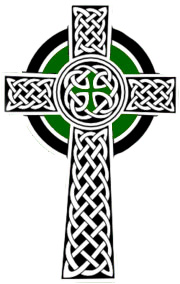 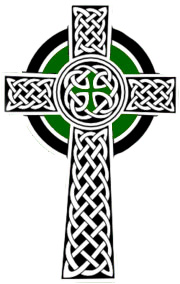 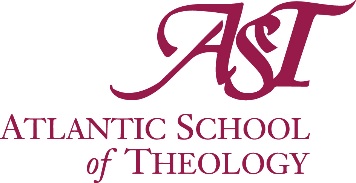         Camino Nova Scotia         The Way of St. Columba2019 Registration Form (please use one form per person)Please complete and return, along with your deposit (if not already paid), to:Mail	Camino Nova Scotia Registrations	Atlantic School of Theology, 660 Francklyn Street, Halifax, NS  B3H 3B5Email	academic@astheology.ns.caName of Participant 	Address 	Town/City 	Province/State 	Postal/Zip Code 	Home Phone 	Mobile Phone 	Email 	T-shirt size 	Would you like to request the use of an air mattress? 	Please indicate any food allergies or restrictions we should take into consideration when planning the menu (**Please note: multiple food restrictions might not be possible to accommodate)Are you taking any medications, or do you have any medical conditions or other health concerns, that the pilgrimage staff should be aware of? Please list them here, if applicable. Choice of dates & location Note: Each week is filled with registrations in the order that they come in,          to a maximum of 15 participants per week. ____Week One       (Annapolis Valley) Monday, June 24 to Saturday, June 29____Week Two      (South Shore) Monday, July 8 to Saturday, July 13____Week Three    (South Shore) Monday, July 29 to Saturday, August 3____Week Four      (Annapolis Valley) Monday, September 30 to Saturday, October 5Fees (please check one option only)___Rate 1       $750 per person regular rate                      (includes support vehicle; 24-hour staff support and guides; daily luggage transfer;                        and all meals and accommodations from Monday supper to Saturday breakfast)                                  NOTE: transportation to & from trailheads is NOT included___Rate 2       $800 per person regular rate including shuttle service                       (includes support vehicle; 24-hour staff support and guides; daily luggage transfer;                        and all meals and accommodations from Monday supper to Saturday breakfast)                                                         Shuttle service – South Shore route: from Lunenburg to Halifax on Saturday                      Shuttle service – Annapolis Valley route: from Halifax to Grand Pre on Monday and                       Annapolis Royal to Halifax on Saturday___Rate 3       $550 per person concession rate (for full time students, persons under age 30, or low                                            income only)                         (includes support vehicle; 24-hour staff support and guides; daily luggage transfer;                        and all meals and accommodations from Monday supper to Saturday breakfast)                       NOTE: transportation to & from trailheads is NOT included___Rate 4      $600 per person concession rate (for full time students, persons under age 30, or low                       income only) including shuttle service                      (includes support vehicle; 24-hour staff support and guides; daily luggage transfer;                         and all meals and accommodations from Monday supper to Saturday breakfast)                      Shuttle service – South Shore route: from Lunenburg to Halifax on Saturday                      Shuttle service – Annapolis Valley route: from Halifax to Grand Pre on Monday and                       Annapolis Royal to Halifax on Saturday***A $100 non-refundable deposit is due with this registration form       (if you have already paid this deposit, thank you). ***Your balance is due in full by May 17, 2019. NOTE: If your balance remains unpaid on May 31, 2019, your registration will be 	cancelled and your spot will be assigned to a person on the waiting list. Payment Methods	 Cheque (payable to Atlantic School of Theology)	 Credit Card    Visa  or    MasterCard  Amount $_________________________ (deposit only or full amount)	Card No. _______________________________ Expiry _____/_____   CVV # __________Name on card ___________________________ Signature ___________________________Refund Policy* [ALL PILGRIMAGE WEEKS]: Cancellation on or before May 31, 2019: 100 percent of amounts paid to AST will be refunded, less $100 non-refundable deposit* [ALL SUMMER PILGRIMAGES]: Cancellation between June 1 to 11, 2019: 50 percent of amounts paid to AST will be refunded, less $100 non-refundable deposit* [FALL PILGRIMAGE ONLY]: Cancellation before September 1st, 2019: 50 percent of amounts paid to AST will be refunded, less $100 non-refundable depositWe regret that we cannot refund any amounts paid by you if you cancel after June 11, 2019 (all summer pilgrimages) or after September 1st, 2019 (applies to fall pilgrimage only).**Please initial to confirm:_____ I have read and understood the refund policy listed above._____ I have read and understood the “Expectations and Overview” document ______________________________ 	__________________signature of participant	datePlease note that space is limited.Only 15 persons will be registered for each week of this program.Send your registration form to AST by post or email it to academic@astheology.ns.ca Please keep a copy for yourself. For more information, please contactRev. Nicole Uzans, Pilgrimage Coordinatorcamino.novascotia@gmail.com